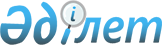 Об утверждении перечня видов деятельности, технологически связанных с регулируемыми услугами (товарами, работами) аэронавигации
					
			Утративший силу
			
			
		
					Совместный приказ Министра транспорта и коммуникаций Республики Казахстан от 20 июня 2006 года № 146 и Председателя Агентства Республики Казахстан по регулированию естественных монополий от 20 июня 2006 года № 161-ОД. Зарегистрирован в Министерстве юстиции Республики Казахстан 6 июля 2006 года № 4282. Утратил силу совместным приказом Министра национальной экономики Республики Казахстан от 6 апреля 2020 года № 25 и и.о. Министра индустрии и инфраструктурного развития Республики Казахстан от 13 апреля 2020 года № 199.
      Сноска. Утратил силу совместным приказом Министра национальной экономики РК от 06.04.2020 № 25 и и.о. Министра индустрии и инфраструктурного развития РК от 13.04.2020 № 199 (вводится в действие по истечении десяти календарных дней после дня его первого официального опубликования).
      В соответствии с пунктом 1-1 статьи 18-1 Закона Республики Казахстан от 9 июля 1998 года "О естественных монополиях" ПРИКАЗЫВАЕМ:
      Сноска. Преамбула в редакции совместного приказа Министра по инвестициям и развитию РК от 15.06.2017 № 354 и Министра национальной экономики РК от 22.05.2017 № 207 (вводится в действие по истечении десяти календарных дней после дня его первого официального опубликования).


       1. Утвердить прилагаемый перечень видов деятельности, технологически связанных с регулируемыми услугами (товарами, работами) аэронавигации. 
      2. Департаменту по регулированию и контролю в сфере телекоммуникаций и аэронавигации Агентства Республики Казахстан по регулированию естественных монополий (Алиев И.Ш.) обеспечить в установленном законодательством порядке государственную регистрацию настоящего приказа в Министерстве юстиции Республики Казахстан. 
      3. Департаменту административной работы и анализа Агентства Республики Казахстан по регулированию естественных монополий (Есиркепов Е.О.) после государственной регистрации настоящего приказа в Министерстве юстиции Республики Казахстан: 
      1) обеспечить в установленном законодательством порядке его официальное опубликование в средствах массовой информации; 
      2) довести его до сведения структурных подразделений и территориальных органов Агентства Республики Казахстан по регулированию естественных монополий, местных исполнительных органов областей (города республиканского значения, столицы) и Республиканского государственного предприятия "Казаэронавигация". 
      4. Контроль за исполнением настоящего приказа возложить на заместителя Председателя Агентства Республики Казахстан по регулированию естественных монополий Нефедова А.П. и курирующего вице - Министра транспорта и коммуникаций Республики Казахстан. 
      5. Настоящий приказ вводится в действие со дня его первого официального опубликования. 
      СОГЛАСОВАНО:   
      Председатель Агентства Республики   
      Казахстан по информатизации и связи    Перечень видов деятельности, технологически
связанных с регулируемыми услугами (товарами, работами) 
аэронавигации
      1. Аэронавигационное обслуживание воздушных судов в воздушном пространстве, осуществляющих международные полеты.
      Сноска. Пункт 1 в редакции совместного приказа Председателя Агентства РК по регулированию естественных монополий от 31.10.2011 № 340-ОД и Министра транспорта и коммуникаций РК от 18.10.2011 № 622 (вводится в действие по истечении десяти календарных дней после дня его первого официального опубликования).


       2. Аэронавигационное обслуживание воздушных судов в районе аэродрома, осуществляющих международные полеты.
      Сноска. Пункт 2 в редакции совместного приказа Председателя Агентства РК по регулированию естественных монополий от 31.10.2011 № 340-ОД и Министра транспорта и коммуникаций РК от 18.10.2011 № 622 (вводится в действие по истечении десяти календарных дней после дня его первого официального опубликования).


       3. Услуги местной телефонной связи. 
      4. Услуги авиационной фиксированной телекоммуникационной сети (АФТН). 
      5. Услуги по организации радиосвязи диапазона высоких частот. 
      6. Услуги по изданию и реализации пользователям воздушного пространства Республики Казахстан документов, содержащих аэронавигационную информацию. 
					© 2012. РГП на ПХВ «Институт законодательства и правовой информации Республики Казахстан» Министерства юстиции Республики Казахстан
				
Министр
транспорта и коммуникаций
Республики Казахстан

Председатель
Агентства Республики Казахстан
по регулированию естественных
монополийУтвержден
совместным приказом
Министра транспорта и
коммуникаций Республики Казахстан
от 20 июня 2006 года N 146 и
Председателя Агентства Республики
Казахстан по регулированию
естественных монополий
от 20 июня 2006 года N 161-ОД